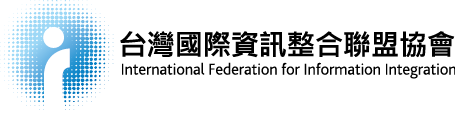 【飛資得獎學金】申請作業要點中華民國圖書館學會第53屆第3次常務理事會討論通過(103.06.24)中華民國圖書館學會第56屆第8次常務理事會討論通過(110.07.14)中華民國圖書館學會第57屆第5次常務理事會討論通過(112.05.29)獎助名稱：台灣國際資訊整合聯盟協會【飛資得獎學金】獎助目的：隨著數位科技、網際網路及行動通訊的快速發展，大幅改變讀者及使用者對資訊取得途徑、速度、介面及應用的方式及期待。新時代的圖書館急需透過新思維、新技術及新系統的引進與整合，提供超越時空限制、更精準的、更效率的、更全面性的新圖書館服務。為促進台灣圖書資訊學研究論文發表，增進圖書資訊界學術交流，提昇台灣圖書資訊研究能量，累積圖書資訊專業學科文獻，本會特設立【飛資得獎學金】，以鼓勵台灣的圖書館館員及在學碩博士生針對圖書資訊趨勢發展，結合學術理論與實務應用，進行深入研究及發表分享，以促進台灣圖書資訊學的推進與發展，發揮圖書館在資訊匯流、資源整合、虛實並濟及服務無界的新時代意義。獎助對象：六名台灣現職圖書館館員及三名台灣圖書資訊相關系所碩博士班在學學生共九名為原則（名額可留用，或以不足額處理），且為中華民國圖書館學會會員。其論文已收錄並發表於下列期刊者：圖書資訊學刊 （ISSN:1606-7509）圖書館學與資訊科學（ISSN:0363-3640）教育資料與圖書館學（ISSN:1013-090X）圖書資訊學研究（ISSN:2218-3388）圖資與檔案學刊（ISSN:2412-1800）國家圖書館館刊（ISSN:1026-5279）檔案半年刊（ISSN:1684-1212）臺灣人文及社會科學最新核心期刊(即評比為一、二級之期刊)SCI或SSCI期刊（以論文發表前2年之清單為準）。在國際圖書館專業組織舉辦會議中發表論文或海報在國際圖書館機構之館員交換計畫錄取者。研究領域：數位人文背景下圖書館的角色和挑戰大數據時代下的圖書館創新服務與管理數位時代實體圖書館的定位與發展圖書館多元化服務與核心競爭力圖書館在教學研究的新角色（如MOOCS）圖書館服務與新興科技應用（如語意網、Linked Data、雲端計算、資料挖掘、Knowledge Extraction等）整合學術研究者識別碼與圖書館服務（如ORCID、 ISNI、VIAF）開放資訊系統環境下之圖書館創新運用全媒體時代圖書館員技能要求和職涯願景全民閱讀（數位閱讀推廣）與圖書館檔案學研究、手稿與文獻
收錄發表期間：期刊論文：申請當年度前2年（時間則以論文接受函為主，本獎項申請者須為該論文期刊之第一作者或通訊作者，若該論文期刊為共同發表之作品，申請者須取得其他具申請資格之共同作者的放棄聲明。）會議論文或海報發表：申請當年度或前一年度（本獎學金申請截止日之後）。國外交換館員計畫：申請當年度或前一年度（本獎學金申請截止日之後）。論文格式：書目引用格式請採用APA、Chicago或MLA標準格式。中英文論文皆可，請同時提供Word及PDF格式檔案。年月日請採【西元年】制每篇提供3組【關鍵字】論文系作者原創，具有一定的學術價值，不涉密，無抄襲，文責自負。合作義務：獲得【飛資得獎學金】者，須無條件同意授權其論文著作於台灣國際資訊整合聯盟協會所屬之網站、《Library Watch》電子報、部落格等全文刊載，及相關公益推廣用途重製使用。授權書如附件。獲獎者有義務配合本會舉辦成果分享會及相關推廣活動，代表台灣出席國際研討活動，協助台灣及國際圖書館間的交流合作。獎助方式：獎狀乙紙。獎學金每名新台幤一萬元整。評選辦法：委由中華民國圖書館學會獎學金評選作業，公開評選決議之。評選若同時為論文共同發表者，應遵守迴避原則。評選結果將於台灣國際資訊整合聯盟協會及中華民國圖書館學會網站公佈之。獲獎者將於當年度中華民國圖書館學會年會頒發獎狀及獎學金。申請文件： 期刊論文：(1)申請書；(2)論文接受函；(3)已發表期刊論文電子全文檔（WORD及PDF格式）；(4)授權書。會議論文或海報發表：(1)申請書；(2)主辦會議單位接受論文或海報發表函或文件；(3)論文或海報文件及電子檔；(4)在職者須附在職證明文件；(5)身分證正反面影本；(6)機票代轉付收據暨註冊費憑證。館際合作及交換館員計畫：(1)申請書；(2)推薦書、研究計畫書、出國行程表、預算表；(3)在職者須附在職證明文件；(4)身分證正反面影本。申請辦法：申請方式：請將申請文件（一式兩份）郵寄及email至中華民國圖書館學會【飛資得獎學金】（100 台北市中山南路20號）收。（以郵戳為憑）便於審查作業，申請文件請準備紙本兩份及電子檔案。（申請文件恕不退還）聯絡窗口：中華民國圖書館學會，電話：(02)2331-2475；email:lac@ncl.edu.tw。(1) 【飛資得獎學金】申請書著 作 財 產 權 授 權 同 意 書茲同意將本人發表於      <<期刊名稱/會議名稱/>>            之下述論文(以下稱「授權論文」內容之重製物（包括各種著作暨其電子檔），其著作財產權授權台灣國際資訊整合聯盟協會使用，並同意對台灣國際資訊整合聯盟協會不行使著作人格權。授權標的論文：<<論文篇名>>                                     授權標的類型：數位化檔案授權範圍：台灣國際資訊整合聯盟協會得為教學、推廣社會教育之目的，不限地域、時間、內容與次數，將授權標的透過網路或其他通訊方法，置放於本會所屬資訊系統及網站，提供公眾基於個人非營利性質，於其各自選定之時間或地點以上述方法進行瀏覽、下載與列印等。 本人擔保就授權標的擁有著作財產權，有權為本同意書之各項授權，並擔保授權標的內容並無侵害他人著作權或其他權利之情事；其有他人參與製作者，本人已取得所有參與人員之同意，其創作均由本人為著作人；其有引用他人著作者，均已徵得相關權利人同意或為合理使用。上開授權標的如有侵害他人著作權或其他權利之情形，悉由本人自負法律責任。本同意書為非專屬授權，本人對授權標的仍擁有著作權。立同意書人：身分證字號：電      話： 傳      真：聯絡地址  ： 電子郵件  ： 中    華    民    國       年        月        日  姓    名出生年月日出生年月日身分證字號身分證字號中華民國圖書館學會會員編號中華民國圖書館學會會員編號申請資格（請擇一勾選）申請資格（請擇一勾選）台灣現職圖書館館員台灣圖書資訊博士班在學學生台灣現職圖書館館員台灣圖書資訊博士班在學學生台灣現職圖書館館員台灣圖書資訊博士班在學學生台灣現職圖書館館員台灣圖書資訊博士班在學學生台灣現職圖書館館員台灣圖書資訊博士班在學學生電話電話研究領域研究領域地址□□□□□□□□□□□□□□□□□□□□□□□□□□□□□□□□□E-MAIL手機任職機構在學學校部門部門職稱主要學歷學校學校學校系所系所系所系所起迄年月起迄年月起迄年月畢肄業主要學歷主要學歷主要學歷申請項目 □ 期刊論文發表   □ 會議論文/海報發表   □ 館際合作及交換館員計畫 □ 期刊論文發表   □ 會議論文/海報發表   □ 館際合作及交換館員計畫 □ 期刊論文發表   □ 會議論文/海報發表   □ 館際合作及交換館員計畫 □ 期刊論文發表   □ 會議論文/海報發表   □ 館際合作及交換館員計畫 □ 期刊論文發表   □ 會議論文/海報發表   □ 館際合作及交換館員計畫 □ 期刊論文發表   □ 會議論文/海報發表   □ 館際合作及交換館員計畫 □ 期刊論文發表   □ 會議論文/海報發表   □ 館際合作及交換館員計畫 □ 期刊論文發表   □ 會議論文/海報發表   □ 館際合作及交換館員計畫 □ 期刊論文發表   □ 會議論文/海報發表   □ 館際合作及交換館員計畫 □ 期刊論文發表   □ 會議論文/海報發表   □ 館際合作及交換館員計畫 □ 期刊論文發表   □ 會議論文/海報發表   □ 館際合作及交換館員計畫申請獎助論文請盡可能載明申請論文相關資訊請盡可能載明申請論文相關資訊請盡可能載明申請論文相關資訊請盡可能載明申請論文相關資訊請盡可能載明申請論文相關資訊請盡可能載明申請論文相關資訊請盡可能載明申請論文相關資訊請盡可能載明申請論文相關資訊請盡可能載明申請論文相關資訊請盡可能載明申請論文相關資訊請盡可能載明申請論文相關資訊申請獎助論文1.題名：2.作者(含共同作者)：3.投稿期刊/會議名稱與年代（卷期）：4.摘要與研究目的：1.題名：2.作者(含共同作者)：3.投稿期刊/會議名稱與年代（卷期）：4.摘要與研究目的：1.題名：2.作者(含共同作者)：3.投稿期刊/會議名稱與年代（卷期）：4.摘要與研究目的：1.題名：2.作者(含共同作者)：3.投稿期刊/會議名稱與年代（卷期）：4.摘要與研究目的：1.題名：2.作者(含共同作者)：3.投稿期刊/會議名稱與年代（卷期）：4.摘要與研究目的：1.題名：2.作者(含共同作者)：3.投稿期刊/會議名稱與年代（卷期）：4.摘要與研究目的：1.題名：2.作者(含共同作者)：3.投稿期刊/會議名稱與年代（卷期）：4.摘要與研究目的：1.題名：2.作者(含共同作者)：3.投稿期刊/會議名稱與年代（卷期）：4.摘要與研究目的：1.題名：2.作者(含共同作者)：3.投稿期刊/會議名稱與年代（卷期）：4.摘要與研究目的：1.題名：2.作者(含共同作者)：3.投稿期刊/會議名稱與年代（卷期）：4.摘要與研究目的：1.題名：2.作者(含共同作者)：3.投稿期刊/會議名稱與年代（卷期）：4.摘要與研究目的：